Круглый стол «Профессиональное образование в аудиторской и смежных направлениях деятельности в новых экономических условиях»Статья подготовлена по материалам Круглого стола Единой аттестационной комиссии для аудиторов, финансистов и широкого круга заинтересованных сторон. Обоснована значимость формирования профессионального Партнерства для обеспечения эффективной подготовки и квалификационной аттестации кадров в аудиторской и смежных направлениях деятельности, среди которых выделены в качестве пилотных: бизнес-анализ, подготовка нефинансовой отчетности, аудит устойчивого развития, управление финансами и рисками. Предпосылками послужили санкции со стороны недружественных стран на международные образовательные услуги, занимавшие до 2022 года ключевую нишу в профессиональном развитии молодежи, а также ESG-трансформация бизнесов и модификация профессий в результате усложнения бизнес-моделей и бизнес-процессов компаний, в том числе влияния информатизации и технологий больших данных.О значимости и предпосылках создания национальной системы профобразования в условиях санкций и импортозамещения глобальных сертификацийАудиторская деятельность, система ее профессионального образования и кадрового обеспечения, включая квалификационную аттестацию, характеризуется высокой зависимостью от политических факторов и динамичностью нормативно-правового регулирования. Одной из важнейших предпосылок, требующих перенастройки национальной системы подготовки кадров в аудиторской и смежных направлениях деятельности, следует назвать новые экономические условия, высокие риски, связанные с геополитической ситуацией, санкциями со стороны недружественных стран на международные образовательные услуги, занимавшие до 2022 года ключевую нишу в профессиональном развитии молодежи, что требует сегодня эффективного и срочного импортозамещения данного направления. Кроме того, целая совокупность одновременно действующих риск-факторов инициирует модификацию или даже трансформацию профессий.  Среди таких факторов можно назвать: постсанкционное экстренное изменение и перенастройка бизнес-моделей как аудиторских компаний с международным участием, так и практически всего аудируемого бизнеса; усложнение их бизнес-процессов, в том числе в результате все большего внедрения информатизации и технологий больших данных. Безусловно, данные обстоятельства предъявляют дополнительные требования к профессиональной компетентности и квалификационной аттестации специалистов посредством программ дополнительного профобразования (ДПО) и проведения независимой оценки (подтверждения) компетенций в Единой аттестационной комиссии .  Единая аттестационная комиссия (ЕАК) – это некоммерческая общественная организация, уполномоченная по российскому законодательству для проведения квалификационного экзамена в сфере аудиторской деятельности и имеющая уже 12-летний опыт проведения и постоянного совершенствования системы квалификационной аттестации по Поручению Правительства РФ.Сегодня экзамен ЕАК - это единый программно-методологический комплекс, полностью компьютеризированный, состоящий из 12 модулей, распределенных по 3 уровням аттестации, включая базовый, профессиональный и квалификационный. Экзамен сформирован на основе единой концептуальной платформе, полностью адаптированной к нормативно-правовой базе РФ, в том числе международных профессиональных стандартов в сфере образования, аудита, финансовой и нефинансовой отчетности, налогов и правового регулирования, контроля и управления рисками.  Методология квалификационной аттестации отличается своей национальной уникальностью, она не имеет аналогов в мировой практике. Компетентностная модель и области квалификационной аттестации экзамена сформированы в 2019 году и утверждены Правительством РФ (рис.1). Во всех областях тестируются компетенции на знание и умение применять информационные технологии и принципы профессиональной этики.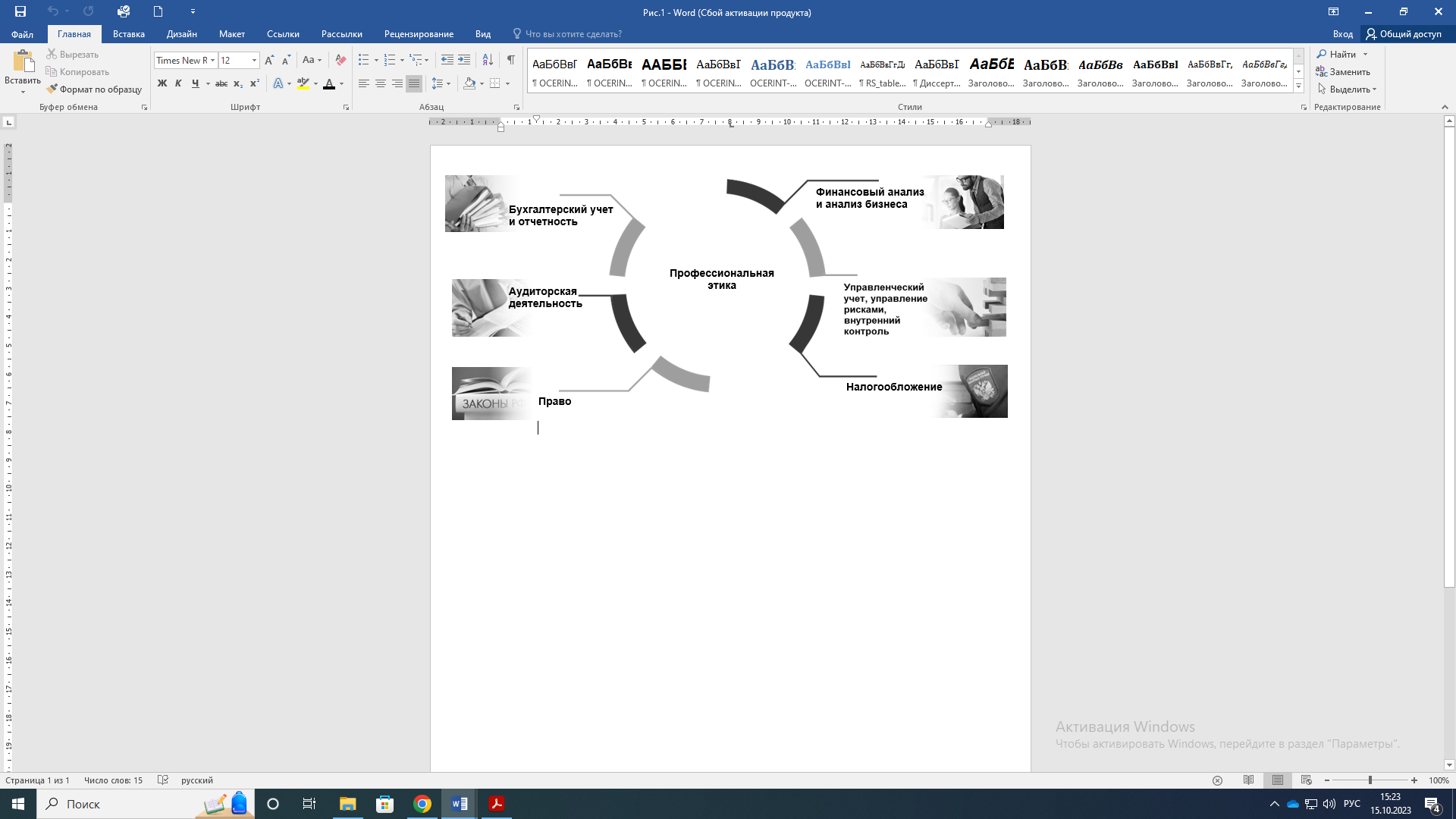 Рис. 1 Области квалификационной аттестации экзамена ЕАКПри этом, на протяжении всего периода функционирования модель и программный комплекс постоянно развиваются благодаря высоко компетентному составу экспертов, в который входят заслуженные специалисты из всех областей аттестации как ключевых направлений оценки компетентности. Ответственные лица за каждое направление в составе экспертных групп входят в Методический совет ЕАК, являющийся коллегиальным органом. Основополагающим документом и навигатором совершенствования экзамена выступает принятая концепция и стратегия развития аудиторской деятельности в Российской Федерации, а также план мероприятий по ее реализации, которые с 2024 года получат новые ориентиры и перспективы с учетом происходящих тенденций в стране и в мире. Кроме того, важным независимым органом, влияющим на качество квалификационной аттестации, является Совет по мониторингу компетенций при ЕАК (МКА). Его функции заключаются в обсуждении периметра ежегодного мониторинга, его актуальных вопросов и организации проведения посредством публично доступных информационных технологий. В 2023 году в МКА участвовали 3 группы респондентов: аудиторские организации; члены Методического совета и эксперты ЕАК; организации-заказчики аудиторских услуг. Для каждой группы были разработаны отдельные опросные анкеты. Аналитический отчет по МКА после обработки результатов будет представлен профессиональному сообществу и размещен на сайте ЕАК. Таким образом, цель экзамена – проведение независимой оценки и подтверждение профессиональной пригодности специалистов путем их квалификационной аттестации на наличие совокупности требуемых компетенций. По информации Минобрнауки, с сентября 2025 года вводится новая система образования, к которой необходимо готовиться уже сегодня.В этой связи ЕАК предлагает объединить усилия в целях создания взаимовыгодного Партнерства между Вузами, учебными центрами, академиями обучения и развития персонала крупных компаний в части организации обучения, в котором ЕАК сможет выступать в качестве методического центра по подготовке материалов и проведению независимого экзамена профессиональной квалификационной аттестации специалистов как в аудите, так и в смежных с аудитом видах профессиональной деятельности, в том числе сопутствующих услуг в области финансовой и нефинансовой отчетности.О пилотных проектах ДПО и аттестации в смежных с аудитом областях бизнес-анализа, подготовки нефинансовой отчетности, аудита устойчивого развития, управления финансами и рискамиВ Круглом столе, проведенном 25 мая 2023 года ЕАК на площадке Российского экономического университета имени Г.В. Плеханова, приняли участие представители Минфина России, СРО аудиторов Ассоциация «Содружество», университеты РЭУ им. Г.В. Плеханова,  НИЯУ «МИФИ», РАНХИГС, федеральные СМИ, эксперты ЕАК, аудиторско-консалтинговые компании, их академии образования и оценки персонала, студенты и другие заинтересованные стороны.В рамках Круглого стола для аудиторов и финансистов с участием широкого круга заинтересованных лиц и профессиональной общественности, были представлены к презентации и обсуждению в качестве пилотных направлений ДПО и квалификационной аттестации, в том числе с учетом действующих, актуализируемых и ряда новых профессиональных стандартов в смежных с аудитом областях: бизнес-анализ, подготовка нефинансовой отчетности, аудит устойчивого развития, управление финансами и рисками. Мельник Маргарита Викторовна, д.э.н., профессор, заслуженный деятель науки, профессор Департамента «Аудит и корпоративная отчетность» Финансового университета при Правительстве РФ,  эксперт-консультант и член Методического совета ЕАК выступила первым спикером, задав ключевое направление Круглого стола как мероприятия, направленного на объединение всех заинтересованных сторон (некоммерческих организаций, вузов, бизнеса и регуляторов) для формирования эффективной траектории партнерства в сфере профобразования и аттестации специалистов в аудиторской и смежных направлениях деятельности. Она представила необходимость комплексного решения проблемы подготовки профессионально аттестованных специалистов, востребованных современной экономикой и бизнесом с позиции системы высшего образования, научной среды, бизнеса во взаимодействии и обратной связи с регуляторами и прежде всего, Минобрнауки России, который планирует завершить разработку новой национальной системы образования к 2025 году. Федеральные СМИ были представлены на Круглом столе компанией АО «Коммерсантъ» в лице выпускающего редактора приложений «Аудит и консалтинг» и «Рейтинг оценщиков» Киры Васильевой, которая рассказала о тенденциях в аудиторской деятельности по итогам 2022 года, акцентировав внимание на росте значимости сопутствующих видов деятельности в аудите в целом, о влиянии распространения стратегии устойчивого развития и санкции на аудиторские компании и деятельность в целом.Практике подготовки нефинансовой отчетности российскими компаниями был посвящен доклад Сидельникова Игоря Артуровича, старшего менеджера ООО «Пачоли Консалтинг». Большое внимание вызвало выступление на тему «Аудит устойчивого развития»  Гузова Юрия Николаевича, к.э.н., доцента, заместителя декана экономического факультета Санкт-Петербургского государственного университета, члена Совета МКА ЕАК. В своем докладе Юрий Николаевич представил новое, разрабатываемое направление в международных стандартах заданий, обеспечивающих уверенность, связанное с подтверждением отчетов в области устойчивого развития.Когденко Вера Геннадьевна, д.э.н., заведующая кафедрой финансового менеджмента, руководитель магистерской программы «Корпоративная финансовая аналитика» НИЯУ «МИФИ», член Методического Совета ЕАК представила значимость модуля «Анализ и оценка устойчивости бизнеса» как основы  квалификационной аттестации в области анализа бизнеса, нефинансовой отчетности и управления финансами. Данный модуль может быть не только в составе комплексных сертификаций, но и как самостоятельная квалификация, поскольку он направлен на оценку аналитических компетенций, навыков интерпретации ситуации и обоснования профессионального суждения, включая в области анализа стейкхолдерский рискориентированный подход с оценкой эффективности бизнеса на основе финансовой и нефинансовой информации;  в области управления финансами – ценностно-ориентированный подход, включающий управление финансами, финансовое моделирование, оценку бизнеса.Кроме того, аналитические компетенции, оцениваемые на экзамене ЕАК, тесно связаны с трудовыми функциями профстандарта «Бизнес-аналитик»: мониторинг заинтересованных сторон, выявление истинных бизнес-проблем или бизнес-возможностей, формирование возможных решений на основе разработанных для них целевых показателей, анализ, обоснование и выбор решения, обоснование подходов, используемых в бизнес-анализе, руководство бизнес-анализом, определение направлений развития организации, разработка стратегии управления изменениями в организации.  При этом особую значимость для аудитора и специалиста в области финансов в современных условиях приобретают компетенции ИТ  и навыки формирования аналитических процедур оценки рисков, а также профессиональные навыки: обоснование своей позиции; использование профессиональной терминологии; применение профессионального суждения и профессионального скептицизма при решении практических заданий; представление рассуждений и выводов в четкой, логичной и краткой форме; разработка рекомендаций.Савинова Милана, директор Группы операционных рисков и устойчивого развития АО «Кепт», сделала презентацию новой программы профессионального развития «Бизнес-отчетность в области устойчивого развития. Аудит достоверности», а Екатерина Ерохина, к.э.н., руководитель направления «Образование» АО «КоммерсантЪ», доцент базовой кафедры финансовой и экономической безопасности РЭУ им. Г.В. Плеханова рассмотрела траекторию подготовки специалистов в области бизнес-аналитики в экономике и управлении  в рамках магистратуры и ДПО в Высшей школе финансов РЭУ имени Г.В. Плеханова.Завершающим спикером Круглого стола выступил Маленкин Алексей Викторович, партнер Группы компаний Б1, член Методического Совета ЕАК. Он обобщил современные реалии для подтверждения профессиональных компетенций и высказал свое экспертное мнение о эффективности рассматриваемой сегодня траектории партнерства аудиторско-консалтинговых компаний, СРО аудиторов, вузов и ЕАК в сфере профобразования и аттестации специалистов в аудиторской и смежных направлениях деятельности, обратив  внимание на более широкий спектр ДПО и квалификационной аттестации специалистов в сфере консалтинговых проектов для бизнеса, касающихся налогового менеджмента и эффективности управления финансовой политикой компаний.Обобщая результаты Круглого стола, следует сказать, что новая формируемая стратегия развития аудиторской деятельности должна обеспечивать повышение качества аудита через комплексное совершенствование системы высшего базового образования, дополнительной профессиональной подготовки и независимой квалификационной аттестации аудиторов, осуществляемых во взаимосвязи формируемых и оцениваемых компетенций.Расширение сопутствующих и прочих услуг в результате внедрения различных видов нефинансовой отчетности требует независимого профессионального (аудиторского) подтверждения, расширение консалтингового рынка также повышает востребованность аудиторских кадров, подготовленных на основе новых компетентностных требований,  федеральных стандартов бухгалтерского учета, национальных стандартов управления рисками, рекомендаций Правительства и Банка России. Проводимый с 2021 года мониторинг компетенций аудитора является первоисточником национальной системы регулярных исследований востребованности аудиторских компетенций и сопутствующих услуг, что будет способствовать совершенствованию компетентностной модели базового высшего образования, ДПО и смежных видов профессиональной деятельности.За период с июля 2020 года с внедрением современной национальной модели квалификационного экзамена ЕАК превратилась в методологический центр квалификационной аттестации аудиторов и специалистов альтернативных направлений финансовой деятельности, не уступающий авторитетным глобальным ассоциациям в сфере международного образования в области финансов и бизнеса. В этой связи целесообразно объединить усилия и сформировать взаимовыгодное Партнерство между Вузами, учебными центрами, академиями обучения и развития персонала крупных компаний в части организации обучения, в котором ЕАК сможет выступать в качестве некоммерческой общественной организации по подготовке материалов и проведению независимого экзамена квалификационной аттестации не только аудиторов, но и специалистов в смежных с аудитом видах профессиональной деятельности, в том числе сопутствующих услуг, в том числе в области подготовки, ESG-анализа  и аудита нефинансовой отчетности.